Reigeluth’s Elaboration Theory A task sheet for students to work through several times and hopefully then internalise.Reigeluth’s Elaboration Theory A task sheet for students to work through several times and hopefully then internalise.ActivityExampleWhy?1Organizing Course StructureBegin the course with a concrete example that epitomizes the key ideas of module2Within-Lesson SequenceGo from general to detailed, simple to complex, and abstract to concrete.3SummarizersContent reviews presented in rule-example-practice format.4SynthesizersHelp learners to integrate content elements into a meaningful whole5AnalogiesThese relate the content to learners' prior knowledge, using multiple analogies6Cognitive StrategiesIncluding things like pictures, diagrams, mnemonics.7Learner ControlLearners are encouraged to exercise control over both content and instructional strategyActivityExampleWhy?1Organizing Course StructureYou have been hired as a lecturer, and you have to write a lesson on the topic of instructional designBegin the course with a concrete example that epitomizes the key ideas of module2Within-Lesson SequenceBefore you can talk about instructional design, let’s discuss some specific learning theoriesGo from general to detailed, simple to complex, and abstract to concrete.3SummarizersRULE: Learning is different for different studentsEXAMPLE: learners have different knowledge and life experiences.PRACTICE: Share approaches to note taking.Content reviews presented in rule-example-practice format.4Synthesizers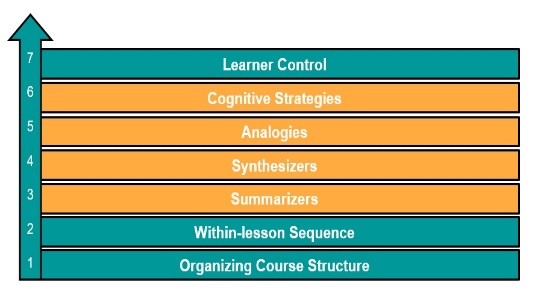 Help learners to integrate content elements into a meaningful whole5AnalogiesLearning is a lot like putting information into a computer, if you can learn how to put the information into the computer correctly, it is easier to retrieve that data later.These relate the content to learners' prior knowledge, using multiple analogies6Cognitive Strategies“Please Excuse My Dear Aunt Sally”: the order of mathematical ops: parentheses, exponents, multiplication, division, addition, and subtractionIncluding things like pictures, diagrams, mnemonics.7Learner ControlThe learners can choose which aspect of the initial lesson to study in next week’s classLearners are encouraged to exercise control over both content and instructional strategy